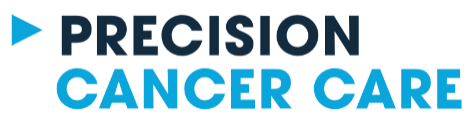 COMMUNICATION ABOUT YOUR CAREConcerned family members or friends often ask the physician and staff questions about your care. To protect your confidentiality, we will not discuss your care with anyone other than you, unless we have your permission to do so.I give Precision Cancer Care staff permission to disclose my protected health information to the following individuals. I understand that I can make changes to this list at any time by notifying a staff member:_____________________________	___________________	__________________Emergency Contact			Relationship			Phone Number_____________________________	___________________	__________________Name					Relationship			Phone Number_____________________________	___________________	__________________Name					Relationship			Phone Number_____________________________	___________________	__________________Name					Relationship			Phone NumberLEAVING MESSAGES FOR YOUI give the Lawrence Cancer Center staff permission to leave messages at the following:____	Home / Work____	Cell Phone 	(Number: _________________)____	Other Phone 	(Number: _________________)____________________________________________	___________________Patient Signature						Date____________________________________________	___________________Legal Guardian or DPOA Signature (if appropriate)		DateThis form was reviewed by patient on the following dates:Patient Initials:	Date:				____________	_________			Patient PortalThis program is a requirement by CMS (Medicare) to show that our Center is using the EHR technology in ways that can be measured significantly in quality and safety.Part of the criteria is for patients to engage in using a Patient Portal.  By doing this, patient will have access to clinical summaries, patient-specific education resources, secure electronic messaging, timely access to health information, and reminders for follow-up care.What do we need from you?  Only Two things:An email address, andThe patient must log-in to activate their account. Once you give us an email address we will enroll you in our Patient Portal.  You will receive an email with instructions on how to activate your account.Once your account is activated, you will receive your clinical summary information for any appointment you have with us and you will be able to email the staff questions or concerns.  We also appreciate positive feedback.All of this is voluntary and you have the right to Opt Out, but we are encouraging patients to help us meet our requirement.  If you would like to participate please provide your email.  We appreciate your help!Name______________________________________________________    Email_______________________________________________________          I choose to Opt Out of the Patient PortalSignature____________________________________________________    Date_____________PATIENT DEMOGRAPHICSPATIENT NAME: _________________________________II.	HISTORY OF PRESENT ILLNESS:  CANCER – WHAT TYPE (S)? ____________________________________________________________________________________		DIAGNOSIS DATE(S): __________________________________________________________________________________HAVE YOU EVER RECEIVED CHEMOTHERAPY OR RADIATION THERAPY?		YES		NOMOST RECENT DATE RECEIVED: _________________________	TYPE: ______________________________________MOST RECENT DATE RECEIVED: _________________________	TYPE: ______________________________________III.	MEDICAL & SURGICAL HISTORY: (PLEASE CHECK ALL THAT APPLY TO YOU)AUTOIMMUNE DISORDERSBLOOD DISORDERS	CATARACTS/GLAUCOMACIRCULATION PROBLEMSCOLON POLYPS	DEPRESSIONDIABETESDIVERTICULITISHEARING LOSSHEART DISEASE/PROCEDUREHEMORRHOIDSHERNIASHIGH BLOOD PRESSUREHIGH CHOLESTEROLHIV /AIDSJAUNDICEKIDNEY DISEASELUNG DISORDERS MELANOMAMIGRAINESOSTEOARTHRITISPACE MAKERSEIZURESSKIN CANCERSTROKESUNBURNS: EST # _____THYROID DISEASEPLEASE LIST ANY OTHER SERIOUS ILLNESSES/DISEASES, INJURIES/ACCIDENTS, SURGERIES/PROCEDURES THAT REQUIRED HOSPITALIZATION OR TREATMENT:DATE (MONTH/YEAR):	SURGERIES OR HOSPITALIZATION:				______________________	________________________________________________________________________________	______________________	________________________________________________________________________________	______________________	________________________________________________________________________________	______________________	______________________________________________________________________________________________________	______________________________________________________________________________________________________	________________________________________________________________________________IV.	GYN HISTORY:		FEMALE PATIENTS ONLYARE YOU OR COULD YOU BE PREGNANT?   YES   NOAGE AT FIRST MENSTRUAL PERIOD:  ____________		DATE OF LAST MENSTRUAL PERIOD: ________________DATE OF LAST MAMMOGRAM: __________________  	DATE OF LAST PAP SMEAR: _________________________	HAVE YOU EVER USED ESTROGEN:    YES    NO       		HOW MANY YEARS?  _______________________________BIRTH CONTROL PILL USE:                YES    NO		HOW MANY YEARS?  _______________________________NUMBER OF PREGNANCIES: _____________________  	AGE AT FIRST PREGNANCY: ________________________ NUMBER OF CHILDREN: _________________________     	ADOPTED CHILDREN: ______________________________DID YOU BREAST FEED YOUR CHILDREN?     YES     NO   PAST SURGERY ON BREASTS?     YES     NO        IF YES, WHAT TYPE? _______________________________________	HYSTERECTOMY?    YES    NO	IF YES, WHEN? _____________________________________________________PATIENT NAME: _________________________________V.	MEDICATIONS - ATTACH LIST IF AVAILABLE - (INCLUDE VITAMINS, SUPPLEMENTS & ALTERNATIVE MEDICINES):MEDICATION NAME:				DOSE:				HOW OFTEN:________________________________________________________________________________________________________________________________________________________________________________________________________________________________________________________________________________________________________________________________________________________________________________________________________________________________________________________________________________________________________________________________________________________________________________________________________________________________________________________________________________________________________________________________________________________________________________________________________________________________________________________________________________________________________________________________________________________________________________________________________________________________________________________________________________________________________________________________________________________________________________________________________________________________________________________________________________________________________________________________________________VI.	ALLERGIES:DO YOU HAVE ANY ALLERGIES TO MEDICATIONS, IODINE CONTRAST, OR SHELLFISH?    YES    NOIf yes, please list medications and the type of reaction: ________________________________________________________________________________________________________________________________________________________________________________VII.	FAMILY HISTORY OF HEALTH PROBLEMS: 	ARE YOU ADOPTED?  	YES	NO  									(IF YES, PLEASE SKIP TO THE NEXT SECTION).IN THE SPACES PROVIDED PLEASE INDICATE IF ANY OF YOUR FAMILY MEMBERS HAVE OR DID HAVE A HISTORY OF HEALTH PROBLEMS SUCH AS CANCER, HEART PROBLEMS, HIGH BLOOD PRESSURE, DIABETES, ETC. (**IT IS NOT NECESSARY TO LIST THEIR NAMES**)PATIENT NAME: _________________________________VIII.	SOCIAL HISTORY:Any recent falls? Yes   or   NOUse any assistive devices?  Wheelchair   walker   cane  or   NONE neededSMOKING STATUS:	SMOKER	/	NON-SMOKER	HAVE YOU SMOKED IN THE PAST:	Y	N	PAST TOBACCO USAGE:	Years of Usage: ___________	Pack(s) per Day: ___________	Quit date: _________________DO YOU USE ALCOHOL?    YES    NO	FREQUENCY & AMOUNT OF USE: _______________________________________ IN THE PAST YEAR HAVE YOU HAD YOUR FLU SHOT?        YES          NO         PNEUMONIA SHOT?       YES          NOOccupation: ___________________________________________    	Highest Level of Education: _______________________________Employed:	Full time	/	Part time	Disabled:	Y	N	If Yes, Full / Partial	Date: ____________________DO YOU EXERCISE ROUTINELY?  	YES	NO     If so, what Activity?______________________________________ 	How Long & How Often? _________________________________Children (List Gender/Age): _______________________________________________________________________________________Who Lives with You? ____________________________________________________________________________________________Where do you live?______________________________________________________________________________________________IX.		REVIEW OF SYSTEMS – (refer to the ROS Checklist on the next page)CURRENT SYMPTOMS:	Are you experiencing any pain now?     Yes     No 	Location:______________________	(no pain) 	(some pain)	(very painful)	Level of pain:       0    1    2    3    4    5    6    7    8    9    10LAST DENTAL EXAM: (Date) ____________________		Dentist: _______________________________________General Review of Systems(Please Print)(Please Print)(Please Print)(Please Print)(Please Print)(Please Print)(Please Print)(Please Print)(Please Print)(Please Print)(Please Print)(Please Print)(Please Print)(Please Print)(Please Print)(Please Print)(Please Print)(Please Print)(Please Print)(Please Print)(Please Print)(Please Print)(Please Print)(Please Print)(Please Print)(Please Print)(Please Print)(Please Print)(Please Print)(Please Print)(Please Print)(Please Print)(Please Print)(Please Print)(Please Print)(Please Print)(Please Print)(Please Print)(Please Print)(Please Print)(Please Print)(Please Print)(Please Print)(Please Print)(Please Print)(Please Print)(Please Print)(Please Print)(Please Print)(Please Print)(Please Print)(Please Print)(Please Print)(Please Print)(Please Print)Today’s date:Today’s date:Today’s date:Today’s date:Today’s date:Today’s date:Today’s date:Today’s date:Today’s date:Today’s date:Today’s date:Today’s date:Referring Physician:Referring Physician:Referring Physician:Referring Physician:Referring Physician:Referring Physician:Referring Physician:Referring Physician:Referring Physician:Referring Physician:Referring Physician:Referring Physician:Referring Physician:Referring Physician:Referring Physician:Referring Physician:Referring Physician:Referring Physician:Referring Physician:Referring Physician:Referring Physician:Referring Physician:Referring Physician:Referring Physician:Referring Physician:Referring Physician:Referring Physician:Referring Physician:Referring Physician:Referring Physician:Referring Physician:Referring Physician:Referring Physician:Referring Physician:Referring Physician:Referring Physician:Referring Physician:Referring Physician:Referring Physician:Referring Physician:Referring Physician:Referring Physician:Referring Physician:PATIENT INFORMATIONPATIENT INFORMATIONPATIENT INFORMATIONPATIENT INFORMATIONPATIENT INFORMATIONPATIENT INFORMATIONPATIENT INFORMATIONPATIENT INFORMATIONPATIENT INFORMATIONPATIENT INFORMATIONPATIENT INFORMATIONPATIENT INFORMATIONPATIENT INFORMATIONPATIENT INFORMATIONPATIENT INFORMATIONPATIENT INFORMATIONPATIENT INFORMATIONPATIENT INFORMATIONPATIENT INFORMATIONPATIENT INFORMATIONPATIENT INFORMATIONPATIENT INFORMATIONPATIENT INFORMATIONPATIENT INFORMATIONPATIENT INFORMATIONPATIENT INFORMATIONPATIENT INFORMATIONPATIENT INFORMATIONPATIENT INFORMATIONPATIENT INFORMATIONPATIENT INFORMATIONPATIENT INFORMATIONPATIENT INFORMATIONPATIENT INFORMATIONPATIENT INFORMATIONPATIENT INFORMATIONPATIENT INFORMATIONPATIENT INFORMATIONPATIENT INFORMATIONPATIENT INFORMATIONPATIENT INFORMATIONPATIENT INFORMATIONPATIENT INFORMATIONPATIENT INFORMATIONPATIENT INFORMATIONPATIENT INFORMATIONPATIENT INFORMATIONPATIENT INFORMATIONPATIENT INFORMATIONPATIENT INFORMATIONPATIENT INFORMATIONPATIENT INFORMATIONPATIENT INFORMATIONPATIENT INFORMATIONPATIENT INFORMATIONPatient’s last name:Patient’s last name:Patient’s last name:Patient’s last name:Patient’s last name:Patient’s last name:Patient’s last name:Patient’s last name:Patient’s last name:Patient’s last name:First:First:First:First:First:First:First:First:First:First:First:First:Middle:Middle:Middle:Middle:Middle:Middle:Middle:Middle: Mr. Mrs. Mr. Mrs. Mr. Mrs. Miss Ms. Miss Ms. Miss Ms. Miss Ms. Miss Ms. Miss Ms. Miss Ms.Marital status (circle one)Marital status (circle one)Marital status (circle one)Marital status (circle one)Marital status (circle one)Marital status (circle one)Marital status (circle one)Marital status (circle one)Marital status (circle one)Marital status (circle one)Marital status (circle one)Marital status (circle one)Marital status (circle one)Marital status (circle one)Marital status (circle one) Mr. Mrs. Mr. Mrs. Mr. Mrs. Miss Ms. Miss Ms. Miss Ms. Miss Ms. Miss Ms. Miss Ms. Miss Ms.Single  /  Mar  /  Div  /  Sep  /  WidowSingle  /  Mar  /  Div  /  Sep  /  WidowSingle  /  Mar  /  Div  /  Sep  /  WidowSingle  /  Mar  /  Div  /  Sep  /  WidowSingle  /  Mar  /  Div  /  Sep  /  WidowSingle  /  Mar  /  Div  /  Sep  /  WidowSingle  /  Mar  /  Div  /  Sep  /  WidowSingle  /  Mar  /  Div  /  Sep  /  WidowSingle  /  Mar  /  Div  /  Sep  /  WidowSingle  /  Mar  /  Div  /  Sep  /  WidowSingle  /  Mar  /  Div  /  Sep  /  WidowSingle  /  Mar  /  Div  /  Sep  /  WidowSingle  /  Mar  /  Div  /  Sep  /  WidowSingle  /  Mar  /  Div  /  Sep  /  WidowSingle  /  Mar  /  Div  /  Sep  /  WidowIs this your legal name?Is this your legal name?Is this your legal name?Is this your legal name?Is this your legal name?Is this your legal name?Is this your legal name?If not, what is your legal name?If not, what is your legal name?If not, what is your legal name?If not, what is your legal name?If not, what is your legal name?If not, what is your legal name?If not, what is your legal name?If not, what is your legal name?If not, what is your legal name?If not, what is your legal name?If not, what is your legal name?If not, what is your legal name?If not, what is your legal name?If not, what is your legal name?If not, what is your legal name?If not, what is your legal name?If not, what is your legal name?If not, what is your legal name?If not, what is your legal name?If not, what is your legal name?Height:Height:Height:Height:Height:Height:Height:Height:Height:Height:Height:Height:Birth date:Birth date:Birth date:Birth date:Age:Age:Age:Age:Age:Age:Sex:Sex:Sex:Sex:Sex:Sex: Yes Yes Yes No No No NoIf not, what is your legal name?If not, what is your legal name?If not, what is your legal name?If not, what is your legal name?If not, what is your legal name?If not, what is your legal name?If not, what is your legal name?If not, what is your legal name?If not, what is your legal name?If not, what is your legal name?If not, what is your legal name?If not, what is your legal name?If not, what is your legal name?If not, what is your legal name?If not, what is your legal name?If not, what is your legal name?If not, what is your legal name?If not, what is your legal name?If not, what is your legal name?If not, what is your legal name?Height:Height:Height:Height:Height:Height:Height:Height:Height:Height:Height:Height:       /          /       /          /       /          /       /          /Age:Age:Age:Age:Age:Age: M M M M F FEmail Address:Email Address:Email Address:Email Address:Email Address:Email Address:Email Address:Email Address:Email Address:Email Address:Email Address:Email Address:Email Address:Email Address:Email Address:Email Address:Email Address:Email Address:Email Address:Email Address:Email Address:Email Address:Email Address:Email Address:Email Address:Social Security no.:Social Security no.:Social Security no.:Social Security no.:Social Security no.:Social Security no.:Social Security no.:Social Security no.:Social Security no.:Social Security no.:Social Security no.:Social Security no.:Social Security no.:Social Security no.:Social Security no.:Social Security no.:Children:Children:Children:Children:Children:Children: Yes Yes Yes Yes Yes No No NoEmail Address:Email Address:Email Address:Email Address:Email Address:Email Address:Email Address:Email Address:Email Address:Email Address:Email Address:Email Address:Email Address:Email Address:Email Address:Email Address:Email Address:Email Address:Email Address:Email Address:Email Address:Email Address:Email Address:Email Address:Email Address:If yes how many?______If yes how many?______If yes how many?______If yes how many?______If yes how many?______If yes how many?______If yes how many?______If yes how many?______If yes how many?______If yes how many?______If yes how many?______If yes how many?______If yes how many?______If yes how many?______Street Address:Street Address:Street Address:Street Address:Street Address:Street Address:Street Address:Street Address:Street Address:Street Address:Street Address:Street Address:Street Address:Street Address:Street Address:Street Address:Street Address:Street Address:Street Address:Street Address:Street Address:Street Address:Street Address:Street Address:Street Address:Home phone no:Home phone no:Home phone no:Home phone no:Home phone no:Home phone no:Home phone no:Home phone no:Home phone no:Home phone no:Home phone no:Home phone no:Home phone no:Home phone no:Home phone no:Home phone no:Cell phone no:Cell phone no:Cell phone no:Cell phone no:Cell phone no:Cell phone no:Cell phone no:Cell phone no:Cell phone no:Cell phone no:Cell phone no:Cell phone no:Cell phone no:Cell phone no:Street Address:Street Address:Street Address:Street Address:Street Address:Street Address:Street Address:Street Address:Street Address:Street Address:Street Address:Street Address:Street Address:Street Address:Street Address:Street Address:Street Address:Street Address:Street Address:Street Address:Street Address:Street Address:Street Address:Street Address:Street Address:(           )(           )(           )(           )(           )(           )(           )(           )(           )(           )(           )(           )(           )(           )(           )(           )(          )(          )(          )(          )(          )(          )(          )(          )(          )(          )(          )(          )(          )(          )P.O. box:P.O. box:P.O. box:P.O. box:P.O. box:P.O. box:P.O. box:P.O. box:City and State:City and State:City and State:City and State:City and State:City and State:City and State:City and State:City and State:City and State:City and State:City and State:City and State:City and State:City and State:City and State:City and State:City and State:City and State:City and State:City and State:City and State:City and State:Zip Code:Zip Code:Zip Code:Zip Code:Zip Code:Zip Code:Zip Code:Zip Code:Zip Code:Zip Code:Zip Code:Contact Preference:Contact Preference:Contact Preference:Contact Preference:Contact Preference:Contact Preference:Contact Preference:Contact Preference:Contact Preference:Contact Preference:Contact Preference:Contact Preference:Contact Preference:City and State:City and State:City and State:City and State:City and State:City and State:City and State:City and State:City and State:City and State:City and State:City and State:City and State:City and State:City and State:City and State:City and State:City and State:City and State:City and State:City and State:City and State:City and State:Contact Preference:Contact Preference:Contact Preference:Contact Preference:Contact Preference:Contact Preference:Contact Preference:Contact Preference:Contact Preference:Contact Preference:Contact Preference:Contact Preference:Contact Preference:Are you currently residing at a skilled nursing facility?Are you currently residing at a skilled nursing facility?Are you currently residing at a skilled nursing facility?Are you currently residing at a skilled nursing facility?Are you currently residing at a skilled nursing facility?Are you currently residing at a skilled nursing facility?Are you currently residing at a skilled nursing facility?Are you currently residing at a skilled nursing facility?Are you currently residing at a skilled nursing facility?Are you currently residing at a skilled nursing facility?Are you currently residing at a skilled nursing facility?Are you currently residing at a skilled nursing facility?Are you currently residing at a skilled nursing facility?Are you currently residing at a skilled nursing facility?Are you currently residing at a skilled nursing facility?Are you currently residing at a skilled nursing facility? Yes Yes Yes No No NoContact at Nursing FacilityContact at Nursing FacilityContact at Nursing FacilityContact at Nursing FacilityContact at Nursing FacilityContact at Nursing FacilityContact at Nursing FacilityContact at Nursing FacilityContact at Nursing FacilityContact at Nursing FacilityContact at Nursing FacilityContact at Nursing FacilityContact at Nursing FacilityContact at Nursing FacilityContact at Nursing FacilityContact at Nursing FacilityContact at Nursing FacilityContact at Nursing FacilityContact at Nursing FacilityTelephone no:Telephone no:Telephone no:Telephone no:Telephone no:Telephone no:Telephone no:Telephone no:Telephone no:Telephone no:Telephone no:Telephone no:Telephone no:Telephone no:Name of FacilityName of FacilityName of FacilityName of FacilityName of FacilityName of FacilityName of FacilityName of FacilityName of FacilityName of FacilityName of FacilityName of FacilityName of FacilityName of FacilityName of FacilityName of FacilityName of FacilityName of FacilityName of FacilityName of FacilityName of FacilityName of Facility(          )(          )(          )(          )(          )(          )(          )(          )(          )(          )(          )(          )(          )(          )Address of Nursing Facility:Address of Nursing Facility:Address of Nursing Facility:Address of Nursing Facility:Address of Nursing Facility:Address of Nursing Facility:Address of Nursing Facility:Address of Nursing Facility:Address of Nursing Facility:Address of Nursing Facility:Address of Nursing Facility:Address of Nursing Facility:Address of Nursing Facility:Address of Nursing Facility:Address of Nursing Facility:Address of Nursing Facility:Address of Nursing Facility:Address of Nursing Facility:Address of Nursing Facility:Address of Nursing Facility:Address of Nursing Facility:Address of Nursing Facility:Address of Nursing Facility:Address of Nursing Facility:Address of Nursing Facility:Address of Nursing Facility:Address of Nursing Facility:Address of Nursing Facility:Address of Nursing Facility:Address of Nursing Facility:Address of Nursing Facility:Address of Nursing Facility:Address of Nursing Facility:Address of Nursing Facility:Address of Nursing Facility:Address of Nursing Facility:Address of Nursing Facility:Address of Nursing Facility:Address of Nursing Facility:Address of Nursing Facility:Address of Nursing Facility:Address of Nursing Facility:Address of Nursing Facility:Address of Nursing Facility:Address of Nursing Facility:Address of Nursing Facility:Address of Nursing Facility:Address of Nursing Facility:Address of Nursing Facility:Address of Nursing Facility:Address of Nursing Facility:Address of Nursing Facility:Address of Nursing Facility:Address of Nursing Facility:Address of Nursing Facility:Address of Nursing Facility:Address of Nursing Facility:Address of Nursing Facility:Address of Nursing Facility:Address of Nursing Facility:Address of Nursing Facility:Address of Nursing Facility:Address of Nursing Facility:Address of Nursing Facility:Address of Nursing Facility:Address of Nursing Facility:Address of Nursing Facility:Address of Nursing Facility:Address of Nursing Facility:Address of Nursing Facility:Address of Nursing Facility:Address of Nursing Facility:Address of Nursing Facility:Address of Nursing Facility:Address of Nursing Facility:Address of Nursing Facility:Address of Nursing Facility:Address of Nursing Facility:Address of Nursing Facility:Address of Nursing Facility:Address of Nursing Facility:Address of Nursing Facility:Do you have available Transportation?Do you have available Transportation?Do you have available Transportation?Do you have available Transportation?Do you have available Transportation?Do you have available Transportation?Do you have available Transportation?Do you have available Transportation?Do you have available Transportation?Do you have available Transportation?Do you have available Transportation?Do you have available Transportation?Do you have available Transportation?Do you have available Transportation?Do you have available Transportation? Self Self Self Self Yes Yes Yes Yes Yes Yes No No No NoRace:Race: African American African American African American African American African American African American African American Black Black Black Black Black Black Black American Indian American Indian American Indian American Indian American Indian American Indian American Indian Asian Asian Asian Asian Caucasian Caucasian Caucasian Caucasian Caucasian Caucasian Caucasian Caucasian Caucasian Caucasian Native Hawaiian Native Hawaiian Native Hawaiian Native Hawaiian Native Hawaiian Native Hawaiian Native Hawaiian Other Pacific Island Other Pacific Island Other Pacific Island Other Pacific Island Other Pacific Island Other Pacific Island Other Pacific Island Other Pacific Island Other Pacific Island Other Pacific Island Other Pacific IslandEthnicity:Ethnicity:Ethnicity:Ethnicity: Hispanic/Latino Hispanic/Latino Hispanic/Latino Hispanic/Latino Hispanic/Latino Hispanic/Latino Hispanic/Latino Hispanic/Latino Hispanic/Latino Not Hispanic/Not Latino Not Hispanic/Not Latino Not Hispanic/Not Latino Not Hispanic/Not Latino Not Hispanic/Not Latino Not Hispanic/Not Latino Not Hispanic/Not Latino Not Hispanic/Not Latino Not Hispanic/Not Latino Not Hispanic/Not Latino Not Hispanic/Not Latino Not Hispanic/Not Latino Not Hispanic/Not Latino Not Hispanic/Not Latino Not Hispanic/Not LatinoLanguage:Language:Language:Language:Language:Language:Language:Language:Language:Language:Language:Language:Language:Language:Language:Language:Language:Language:Language:Language:Language:Language:Language:Language:Language:Language:Language:Medical Oncologist:Medical Oncologist:Medical Oncologist:Medical Oncologist:Medical Oncologist:Medical Oncologist:Medical Oncologist:Medical Oncologist:Medical Oncologist:Medical Oncologist:Medical Oncologist:Medical Oncologist:Medical Oncologist:Medical Oncologist:Medical Oncologist:Surgeon(s):Surgeon(s):Surgeon(s):Surgeon(s):Surgeon(s):Surgeon(s):Surgeon(s):Surgeon(s):Surgeon(s):Surgeon(s):Surgeon(s):Surgeon(s):Surgeon(s):Surgeon(s):Surgeon(s):Surgeon(s):Surgeon(s):Surgeon(s):Surgeon(s):Surgeon(s):PCP:PCP:PCP:PCP:PCP:PCP:PCP:PCP:PCP:PCP:PCP:PCP:PCP:PCP:PCP:PCP:PCP:PCP:PCP:PCP:Pharmacy Name:Pharmacy Name:Pharmacy Name:Pharmacy Name:Pharmacy Name:Pharmacy Name:Pharmacy Name:Pharmacy Name:Pharmacy Name:Pharmacy Name:Pharmacy Name:Pharmacy Name:Pharmacy Name:Pharmacy Name:Pharmacy Name:Pharmacy Name:Location:Location:Location:Location:Location:Location:Location:Location:Location:Location:Location:Location:Location:Location:Location:Location:Location:Location:Pharmacy Phone:Pharmacy Phone:Pharmacy Phone:Pharmacy Phone:Pharmacy Phone:Pharmacy Phone:Pharmacy Phone:Pharmacy Phone:Pharmacy Phone:Pharmacy Phone:Pharmacy Phone:Pharmacy Phone:Pharmacy Phone:Pharmacy Phone:Pharmacy Phone:Pharmacy Phone:Pharmacy Phone:Pharmacy Phone:Pharmacy Phone:Pharmacy Phone:Pharmacy Phone:INSURANCE INFORMATIONINSURANCE INFORMATIONINSURANCE INFORMATIONINSURANCE INFORMATIONINSURANCE INFORMATIONINSURANCE INFORMATIONINSURANCE INFORMATIONINSURANCE INFORMATIONINSURANCE INFORMATIONINSURANCE INFORMATIONINSURANCE INFORMATIONINSURANCE INFORMATIONINSURANCE INFORMATIONINSURANCE INFORMATIONINSURANCE INFORMATIONINSURANCE INFORMATIONINSURANCE INFORMATIONINSURANCE INFORMATIONINSURANCE INFORMATIONINSURANCE INFORMATIONINSURANCE INFORMATIONINSURANCE INFORMATIONINSURANCE INFORMATIONINSURANCE INFORMATIONINSURANCE INFORMATIONINSURANCE INFORMATIONINSURANCE INFORMATIONINSURANCE INFORMATIONINSURANCE INFORMATIONINSURANCE INFORMATIONINSURANCE INFORMATIONINSURANCE INFORMATIONINSURANCE INFORMATIONINSURANCE INFORMATIONINSURANCE INFORMATIONINSURANCE INFORMATIONINSURANCE INFORMATIONINSURANCE INFORMATIONINSURANCE INFORMATIONINSURANCE INFORMATIONINSURANCE INFORMATIONINSURANCE INFORMATIONINSURANCE INFORMATIONINSURANCE INFORMATIONINSURANCE INFORMATIONINSURANCE INFORMATIONINSURANCE INFORMATIONINSURANCE INFORMATIONINSURANCE INFORMATIONINSURANCE INFORMATIONINSURANCE INFORMATIONINSURANCE INFORMATIONINSURANCE INFORMATIONINSURANCE INFORMATIONINSURANCE INFORMATION(Please give your insurance  to the receptionist.)(Please give your insurance  to the receptionist.)(Please give your insurance  to the receptionist.)(Please give your insurance  to the receptionist.)(Please give your insurance  to the receptionist.)(Please give your insurance  to the receptionist.)(Please give your insurance  to the receptionist.)(Please give your insurance  to the receptionist.)(Please give your insurance  to the receptionist.)(Please give your insurance  to the receptionist.)(Please give your insurance  to the receptionist.)(Please give your insurance  to the receptionist.)(Please give your insurance  to the receptionist.)(Please give your insurance  to the receptionist.)(Please give your insurance  to the receptionist.)(Please give your insurance  to the receptionist.)(Please give your insurance  to the receptionist.)(Please give your insurance  to the receptionist.)(Please give your insurance  to the receptionist.)(Please give your insurance  to the receptionist.)(Please give your insurance  to the receptionist.)(Please give your insurance  to the receptionist.)(Please give your insurance  to the receptionist.)(Please give your insurance  to the receptionist.)(Please give your insurance  to the receptionist.)(Please give your insurance  to the receptionist.)(Please give your insurance  to the receptionist.)(Please give your insurance  to the receptionist.)(Please give your insurance  to the receptionist.)(Please give your insurance  to the receptionist.)(Please give your insurance  to the receptionist.)(Please give your insurance  to the receptionist.)(Please give your insurance  to the receptionist.)(Please give your insurance  to the receptionist.)(Please give your insurance  to the receptionist.)(Please give your insurance  to the receptionist.)(Please give your insurance  to the receptionist.)(Please give your insurance  to the receptionist.)(Please give your insurance  to the receptionist.)(Please give your insurance  to the receptionist.)(Please give your insurance  to the receptionist.)(Please give your insurance  to the receptionist.)(Please give your insurance  to the receptionist.)(Please give your insurance  to the receptionist.)(Please give your insurance  to the receptionist.)(Please give your insurance  to the receptionist.)(Please give your insurance  to the receptionist.)(Please give your insurance  to the receptionist.)(Please give your insurance  to the receptionist.)(Please give your insurance  to the receptionist.)(Please give your insurance  to the receptionist.)(Please give your insurance  to the receptionist.)(Please give your insurance  to the receptionist.)(Please give your insurance  to the receptionist.)(Please give your insurance  to the receptionist.)Occupation: Occupation: Occupation: Occupation: Occupation: Employer:Employer:Employer:Employer:Employer:Employer:Employer address:Employer address:Employer address:Employer address:Employer address:Employer address:Employer address:Employer address:Employer address:Employer address:Employer address:Employer address:Employer address:Employer address:Employer address:Employer address:Employer address:Employer address:Employer address:Employer address:Employer address:Employer address:Employer address:Employer address:Employer address:Employer address:Employer address:Employer address:Employer address:Employer address:Employer phone no.:Employer phone no.:Employer phone no.:Employer phone no.:Employer phone no.:Employer phone no.:Employer phone no.:Employer phone no.:Employer phone no.:Employer phone no.:Employer phone no.:Employer phone no.:Employer phone no.:Employer phone no.:Occupation: Occupation: Occupation: Occupation: Occupation: Employer:Employer:Employer:Employer:Employer:Employer:Employer address:Employer address:Employer address:Employer address:Employer address:Employer address:Employer address:Employer address:Employer address:Employer address:Employer address:Employer address:Employer address:Employer address:Employer address:Employer address:Employer address:Employer address:Employer address:Employer address:Employer address:Employer address:Employer address:Employer address:Employer address:Employer address:Employer address:Employer address:Employer address:Employer address:(          )(          )(          )(          )(          )(          )(          )(          )(          )(          )(          )(          )(          )(          )Are you employed?       Full Time                     Part TimeAre you employed?       Full Time                     Part TimeAre you employed?       Full Time                     Part TimeAre you employed?       Full Time                     Part TimeAre you employed?       Full Time                     Part TimeAre you employed?       Full Time                     Part TimeAre you employed?       Full Time                     Part TimeAre you employed?       Full Time                     Part TimeAre you employed?       Full Time                     Part TimeAre you employed?       Full Time                     Part TimeAre you employed?       Full Time                     Part TimeAre you employed?       Full Time                     Part TimeAre you employed?       Full Time                     Part TimeAre you employed?       Full Time                     Part TimeAre you employed?       Full Time                     Part TimeAre you employed?       Full Time                     Part TimeAre you employed?       Full Time                     Part TimeAre you employed?       Full Time                     Part TimeAre you employed?       Full Time                     Part TimeAre you employed?       Full Time                     Part TimeAre you employed?       Full Time                     Part TimeAre you employed?       Full Time                     Part TimeAre you employed?       Full Time                     Part TimeAre you employed?       Full Time                     Part TimeAre you covered by insurance?           Yes   NoAre you covered by insurance?           Yes   NoAre you covered by insurance?           Yes   NoAre you covered by insurance?           Yes   NoAre you covered by insurance?           Yes   NoAre you covered by insurance?           Yes   NoAre you covered by insurance?           Yes   NoAre you covered by insurance?           Yes   NoAre you covered by insurance?           Yes   NoAre you covered by insurance?           Yes   NoAre you covered by insurance?           Yes   NoAre you covered by insurance?           Yes   NoAre you covered by insurance?           Yes   NoAre you covered by insurance?           Yes   NoAre you covered by insurance?           Yes   NoAre you covered by insurance?           Yes   NoAre you covered by insurance?           Yes   NoAre you covered by insurance?           Yes   NoAre you covered by insurance?           Yes   NoAre you covered by insurance?           Yes   NoAre you covered by insurance?           Yes   NoAre you covered by insurance?           Yes   NoAre you covered by insurance?           Yes   NoAre you covered by insurance?           Yes   NoAre you covered by insurance?           Yes   NoAre you covered by insurance?           Yes   NoAre you covered by insurance?           Yes   NoAre you covered by insurance?           Yes   NoAre you covered by insurance?           Yes   NoAre you covered by insurance?           Yes   NoAre you covered by insurance?           Yes   NoPlease indicate primary insurance:Please indicate primary insurance:Please indicate primary insurance:Please indicate primary insurance:Please indicate primary insurance:Please indicate primary insurance:Please indicate primary insurance:Please indicate primary insurance: Medicare Medicare Medicare Medicare Medicare Medicare Medicare Medicare Medicare Medicare Medicare replacement Medicare replacement Medicare replacement Medicare replacement Medicare replacement Medicare replacement Medicare replacement Medicare replacement BCBS KS BCBS KS BCBS KS BCBS KS BCBS KS BCBS KS BCBS KS BCBS KS BCBS KS BCBS KS BCBS Other BCBS Other BCBS Other BCBS Other BCBS Other BCBS Other BCBS Other BCBS Other BCBS Other BCBS Other BCBS Other BCBS Other AETNA AETNA AETNA AETNA AETNA AETNA AETNA CIGNA CIGNA CIGNA CIGNA CIGNA CIGNA UHC UHC UHC UHC UHC UHC UHC UHC Humana Humana Humana Humana Humana Humana Humana Humana Medicaid Medicaid Medicaid Medicaid Medicaid Medicaid Medicaid Medicaid Medicaid Medicaid Medicaid Medicaid Medicaid Medicaid Other Other Other Other OtherSubscriber’s name:Subscriber’s name:Subscriber’s name:Subscriber’s name:Subscriber’s name:Subscriber’s name:Subscriber’s name:Subscriber’s name:Subscriber’s S.S #Subscriber’s S.S #Subscriber’s S.S #Subscriber’s S.S #Subscriber’s S.S #Subscriber’s S.S #Subscriber’s S.S #Subscriber’s S.S #Subscriber’s S.S #Subscriber’s S.S #Subscriber’s S.S #Subscriber’s S.S #Birth date:       /       /Birth date:       /       /Birth date:       /       /Birth date:       /       /Birth date:       /       /Birth date:       /       /Birth date:       /       /Birth date:       /       /Birth date:       /       /Group no.:Group no.:Group no.:Group no.:Group no.:Group no.:Group no.:Group no.:Group no.:Group no.:Group no.:Group no.:Policy no.:Policy no.:Policy no.:Policy no.:Policy no.:Policy no.:Policy no.:Policy no.:Policy no.:Co-payment:$Co-payment:$Co-payment:$Co-payment:$Co-payment:$Patient’s relationship to subscriber:Patient’s relationship to subscriber:Patient’s relationship to subscriber:Patient’s relationship to subscriber:Patient’s relationship to subscriber:Patient’s relationship to subscriber:Patient’s relationship to subscriber:Patient’s relationship to subscriber: Self Self Self Self Self Self Self Self Self Spouse Spouse Spouse Spouse Child Child Child Child Child Child Child Child Other Other Other Other Other Other OtherName of secondary insurance (if applicable):Name of secondary insurance (if applicable):Name of secondary insurance (if applicable):Name of secondary insurance (if applicable):Name of secondary insurance (if applicable):Name of secondary insurance (if applicable):Name of secondary insurance (if applicable):Name of secondary insurance (if applicable):Name of secondary insurance (if applicable):Name of secondary insurance (if applicable):Name of secondary insurance (if applicable):Name of secondary insurance (if applicable):Name of secondary insurance (if applicable):Name of secondary insurance (if applicable):Name of secondary insurance (if applicable):Name of secondary insurance (if applicable):Subscriber’s name:Subscriber’s name:Subscriber’s name:Subscriber’s name:Subscriber’s name:Subscriber’s name:Subscriber’s name:Subscriber’s name:Subscriber’s name:Subscriber’s name:Subscriber’s name:Subscriber’s name:Subscriber’s name:Subscriber’s name:Subscriber’s name:Subscriber’s name:Subscriber’s name:Subscriber’s name:Subscriber’s name:Subscriber’s name:Group no.:Group no.:Group no.:Group no.:Group no.:Group no.:Group no.:Group no.:Group no.:Group no.:Policy no.:Policy no.:Policy no.:Policy no.:Policy no.:Policy no.:Policy no.:Policy no.:Policy no.:Patient’s relationship to subscriber:Patient’s relationship to subscriber:Patient’s relationship to subscriber:Patient’s relationship to subscriber:Patient’s relationship to subscriber:Patient’s relationship to subscriber:Patient’s relationship to subscriber:Patient’s relationship to subscriber: Self Self Self Self Self Self Self Self Self Spouse Spouse Spouse Spouse Child Child Child Child Child Child Child Child Other Other Other Other Other Other OtherThe above information is true to the best of my knowledge. I authorize my insurance benefits be paid directly to the physician. I understand that I am financially responsible for any balance. I also authorize Precision Cancer Center or insurance company to release any information required to process my claims.The above information is true to the best of my knowledge. I authorize my insurance benefits be paid directly to the physician. I understand that I am financially responsible for any balance. I also authorize Precision Cancer Center or insurance company to release any information required to process my claims.The above information is true to the best of my knowledge. I authorize my insurance benefits be paid directly to the physician. I understand that I am financially responsible for any balance. I also authorize Precision Cancer Center or insurance company to release any information required to process my claims.The above information is true to the best of my knowledge. I authorize my insurance benefits be paid directly to the physician. I understand that I am financially responsible for any balance. I also authorize Precision Cancer Center or insurance company to release any information required to process my claims.The above information is true to the best of my knowledge. I authorize my insurance benefits be paid directly to the physician. I understand that I am financially responsible for any balance. I also authorize Precision Cancer Center or insurance company to release any information required to process my claims.The above information is true to the best of my knowledge. I authorize my insurance benefits be paid directly to the physician. I understand that I am financially responsible for any balance. I also authorize Precision Cancer Center or insurance company to release any information required to process my claims.The above information is true to the best of my knowledge. I authorize my insurance benefits be paid directly to the physician. I understand that I am financially responsible for any balance. I also authorize Precision Cancer Center or insurance company to release any information required to process my claims.The above information is true to the best of my knowledge. I authorize my insurance benefits be paid directly to the physician. I understand that I am financially responsible for any balance. I also authorize Precision Cancer Center or insurance company to release any information required to process my claims.The above information is true to the best of my knowledge. I authorize my insurance benefits be paid directly to the physician. I understand that I am financially responsible for any balance. I also authorize Precision Cancer Center or insurance company to release any information required to process my claims.The above information is true to the best of my knowledge. I authorize my insurance benefits be paid directly to the physician. I understand that I am financially responsible for any balance. I also authorize Precision Cancer Center or insurance company to release any information required to process my claims.The above information is true to the best of my knowledge. I authorize my insurance benefits be paid directly to the physician. I understand that I am financially responsible for any balance. I also authorize Precision Cancer Center or insurance company to release any information required to process my claims.The above information is true to the best of my knowledge. I authorize my insurance benefits be paid directly to the physician. I understand that I am financially responsible for any balance. I also authorize Precision Cancer Center or insurance company to release any information required to process my claims.The above information is true to the best of my knowledge. I authorize my insurance benefits be paid directly to the physician. I understand that I am financially responsible for any balance. I also authorize Precision Cancer Center or insurance company to release any information required to process my claims.The above information is true to the best of my knowledge. I authorize my insurance benefits be paid directly to the physician. I understand that I am financially responsible for any balance. I also authorize Precision Cancer Center or insurance company to release any information required to process my claims.The above information is true to the best of my knowledge. I authorize my insurance benefits be paid directly to the physician. I understand that I am financially responsible for any balance. I also authorize Precision Cancer Center or insurance company to release any information required to process my claims.The above information is true to the best of my knowledge. I authorize my insurance benefits be paid directly to the physician. I understand that I am financially responsible for any balance. I also authorize Precision Cancer Center or insurance company to release any information required to process my claims.The above information is true to the best of my knowledge. I authorize my insurance benefits be paid directly to the physician. I understand that I am financially responsible for any balance. I also authorize Precision Cancer Center or insurance company to release any information required to process my claims.The above information is true to the best of my knowledge. I authorize my insurance benefits be paid directly to the physician. I understand that I am financially responsible for any balance. I also authorize Precision Cancer Center or insurance company to release any information required to process my claims.The above information is true to the best of my knowledge. I authorize my insurance benefits be paid directly to the physician. I understand that I am financially responsible for any balance. I also authorize Precision Cancer Center or insurance company to release any information required to process my claims.The above information is true to the best of my knowledge. I authorize my insurance benefits be paid directly to the physician. I understand that I am financially responsible for any balance. I also authorize Precision Cancer Center or insurance company to release any information required to process my claims.The above information is true to the best of my knowledge. I authorize my insurance benefits be paid directly to the physician. I understand that I am financially responsible for any balance. I also authorize Precision Cancer Center or insurance company to release any information required to process my claims.The above information is true to the best of my knowledge. I authorize my insurance benefits be paid directly to the physician. I understand that I am financially responsible for any balance. I also authorize Precision Cancer Center or insurance company to release any information required to process my claims.The above information is true to the best of my knowledge. I authorize my insurance benefits be paid directly to the physician. I understand that I am financially responsible for any balance. I also authorize Precision Cancer Center or insurance company to release any information required to process my claims.The above information is true to the best of my knowledge. I authorize my insurance benefits be paid directly to the physician. I understand that I am financially responsible for any balance. I also authorize Precision Cancer Center or insurance company to release any information required to process my claims.The above information is true to the best of my knowledge. I authorize my insurance benefits be paid directly to the physician. I understand that I am financially responsible for any balance. I also authorize Precision Cancer Center or insurance company to release any information required to process my claims.The above information is true to the best of my knowledge. I authorize my insurance benefits be paid directly to the physician. I understand that I am financially responsible for any balance. I also authorize Precision Cancer Center or insurance company to release any information required to process my claims.The above information is true to the best of my knowledge. I authorize my insurance benefits be paid directly to the physician. I understand that I am financially responsible for any balance. I also authorize Precision Cancer Center or insurance company to release any information required to process my claims.The above information is true to the best of my knowledge. I authorize my insurance benefits be paid directly to the physician. I understand that I am financially responsible for any balance. I also authorize Precision Cancer Center or insurance company to release any information required to process my claims.The above information is true to the best of my knowledge. I authorize my insurance benefits be paid directly to the physician. I understand that I am financially responsible for any balance. I also authorize Precision Cancer Center or insurance company to release any information required to process my claims.The above information is true to the best of my knowledge. I authorize my insurance benefits be paid directly to the physician. I understand that I am financially responsible for any balance. I also authorize Precision Cancer Center or insurance company to release any information required to process my claims.The above information is true to the best of my knowledge. I authorize my insurance benefits be paid directly to the physician. I understand that I am financially responsible for any balance. I also authorize Precision Cancer Center or insurance company to release any information required to process my claims.The above information is true to the best of my knowledge. I authorize my insurance benefits be paid directly to the physician. I understand that I am financially responsible for any balance. I also authorize Precision Cancer Center or insurance company to release any information required to process my claims.The above information is true to the best of my knowledge. I authorize my insurance benefits be paid directly to the physician. I understand that I am financially responsible for any balance. I also authorize Precision Cancer Center or insurance company to release any information required to process my claims.The above information is true to the best of my knowledge. I authorize my insurance benefits be paid directly to the physician. I understand that I am financially responsible for any balance. I also authorize Precision Cancer Center or insurance company to release any information required to process my claims.The above information is true to the best of my knowledge. I authorize my insurance benefits be paid directly to the physician. I understand that I am financially responsible for any balance. I also authorize Precision Cancer Center or insurance company to release any information required to process my claims.The above information is true to the best of my knowledge. I authorize my insurance benefits be paid directly to the physician. I understand that I am financially responsible for any balance. I also authorize Precision Cancer Center or insurance company to release any information required to process my claims.The above information is true to the best of my knowledge. I authorize my insurance benefits be paid directly to the physician. I understand that I am financially responsible for any balance. I also authorize Precision Cancer Center or insurance company to release any information required to process my claims.The above information is true to the best of my knowledge. I authorize my insurance benefits be paid directly to the physician. I understand that I am financially responsible for any balance. I also authorize Precision Cancer Center or insurance company to release any information required to process my claims.The above information is true to the best of my knowledge. I authorize my insurance benefits be paid directly to the physician. I understand that I am financially responsible for any balance. I also authorize Precision Cancer Center or insurance company to release any information required to process my claims.The above information is true to the best of my knowledge. I authorize my insurance benefits be paid directly to the physician. I understand that I am financially responsible for any balance. I also authorize Precision Cancer Center or insurance company to release any information required to process my claims.The above information is true to the best of my knowledge. I authorize my insurance benefits be paid directly to the physician. I understand that I am financially responsible for any balance. I also authorize Precision Cancer Center or insurance company to release any information required to process my claims.The above information is true to the best of my knowledge. I authorize my insurance benefits be paid directly to the physician. I understand that I am financially responsible for any balance. I also authorize Precision Cancer Center or insurance company to release any information required to process my claims.The above information is true to the best of my knowledge. I authorize my insurance benefits be paid directly to the physician. I understand that I am financially responsible for any balance. I also authorize Precision Cancer Center or insurance company to release any information required to process my claims.The above information is true to the best of my knowledge. I authorize my insurance benefits be paid directly to the physician. I understand that I am financially responsible for any balance. I also authorize Precision Cancer Center or insurance company to release any information required to process my claims.The above information is true to the best of my knowledge. I authorize my insurance benefits be paid directly to the physician. I understand that I am financially responsible for any balance. I also authorize Precision Cancer Center or insurance company to release any information required to process my claims.The above information is true to the best of my knowledge. I authorize my insurance benefits be paid directly to the physician. I understand that I am financially responsible for any balance. I also authorize Precision Cancer Center or insurance company to release any information required to process my claims.The above information is true to the best of my knowledge. I authorize my insurance benefits be paid directly to the physician. I understand that I am financially responsible for any balance. I also authorize Precision Cancer Center or insurance company to release any information required to process my claims.The above information is true to the best of my knowledge. I authorize my insurance benefits be paid directly to the physician. I understand that I am financially responsible for any balance. I also authorize Precision Cancer Center or insurance company to release any information required to process my claims.The above information is true to the best of my knowledge. I authorize my insurance benefits be paid directly to the physician. I understand that I am financially responsible for any balance. I also authorize Precision Cancer Center or insurance company to release any information required to process my claims.The above information is true to the best of my knowledge. I authorize my insurance benefits be paid directly to the physician. I understand that I am financially responsible for any balance. I also authorize Precision Cancer Center or insurance company to release any information required to process my claims.The above information is true to the best of my knowledge. I authorize my insurance benefits be paid directly to the physician. I understand that I am financially responsible for any balance. I also authorize Precision Cancer Center or insurance company to release any information required to process my claims.The above information is true to the best of my knowledge. I authorize my insurance benefits be paid directly to the physician. I understand that I am financially responsible for any balance. I also authorize Precision Cancer Center or insurance company to release any information required to process my claims.The above information is true to the best of my knowledge. I authorize my insurance benefits be paid directly to the physician. I understand that I am financially responsible for any balance. I also authorize Precision Cancer Center or insurance company to release any information required to process my claims.The above information is true to the best of my knowledge. I authorize my insurance benefits be paid directly to the physician. I understand that I am financially responsible for any balance. I also authorize Precision Cancer Center or insurance company to release any information required to process my claims.The above information is true to the best of my knowledge. I authorize my insurance benefits be paid directly to the physician. I understand that I am financially responsible for any balance. I also authorize Precision Cancer Center or insurance company to release any information required to process my claims.Patient/Guardian signaturePatient/Guardian signaturePatient/Guardian signaturePatient/Guardian signaturePatient/Guardian signaturePatient/Guardian signaturePatient/Guardian signaturePatient/Guardian signaturePatient/Guardian signaturePatient/Guardian signaturePatient/Guardian signaturePatient/Guardian signaturePatient/Guardian signaturePatient/Guardian signaturePatient/Guardian signaturePatient/Guardian signaturePatient/Guardian signaturePatient/Guardian signaturePatient/Guardian signaturePatient/Guardian signaturePatient/Guardian signaturePatient/Guardian signaturePatient/Guardian signaturePatient/Guardian signaturePatient/Guardian signaturePatient/Guardian signaturePatient/Guardian signaturePatient/Guardian signaturePatient/Guardian signaturePatient/Guardian signaturePatient/Guardian signatureDateDateDateDateDateDateDateDateDateDateDateDateDateDateDateDateLIVING STATUS(ALIVE/DECEASED)AGE(ALIVE/DECEASED)MEDICAL HISTORYCANCER HISTORYMOTHERFATHERSIBLINGS(Brothers/Sisters)OTHERRELATIVES